Staverton Parish Neighbourhood Plan 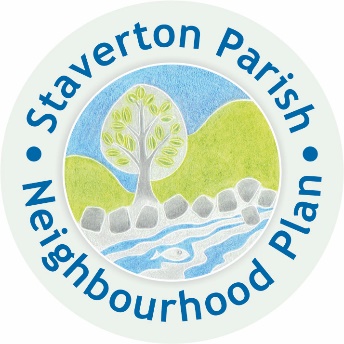 Creating a new vision for the FutureSteering Group MeetingMonday 6th January 2020 at 7-00At The Court Room, StavertonDraft AGENDAApologies for absenceApproval of notes from the last meetingDeclarations of interestSite allocationAOBDate of next meeting – Monday February 3rd 2020 at 7-30pm at The Court Room Staverton.